Информация о количестве вакантных мест 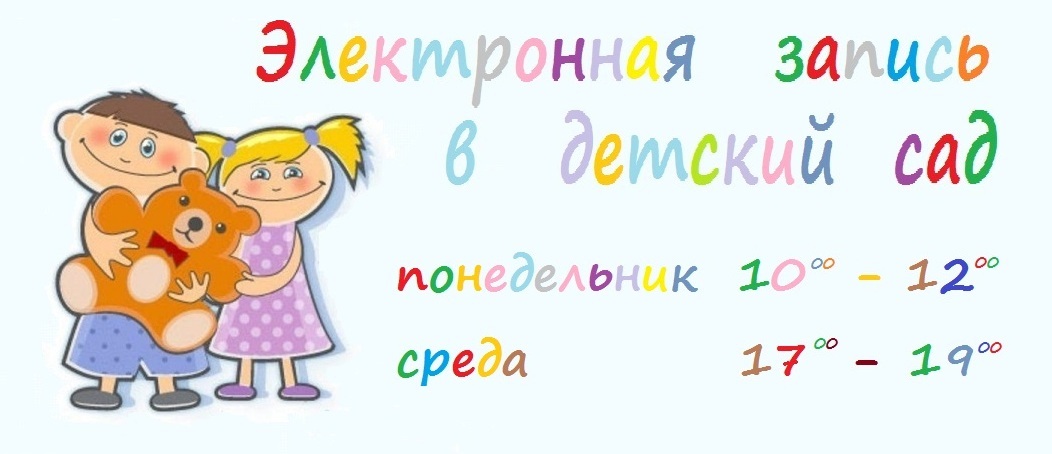 в МБДОУ детский сад №6 города Твери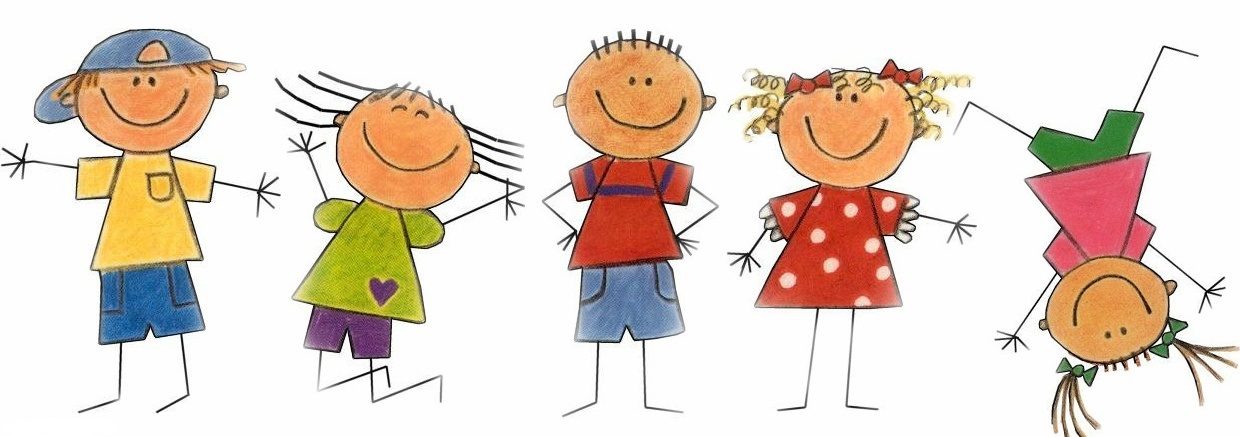 ГруппаВозраст детейКоличество воспитанниковКоличество вакантных мест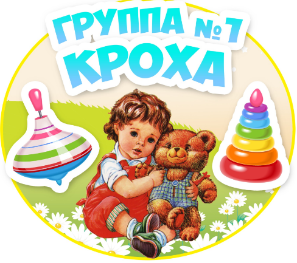 Вторая младшая группа(От 3 до 4 лет)24НетГКПВторая младшая группа(От 3 до 4 лет)5Нет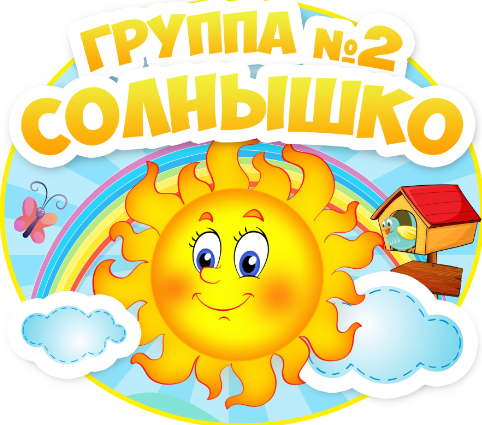 Вторая младшая группа(От 3 до 4 лет)25НетГКПВторая младшая группа(От 3 до 4 лет)3Нет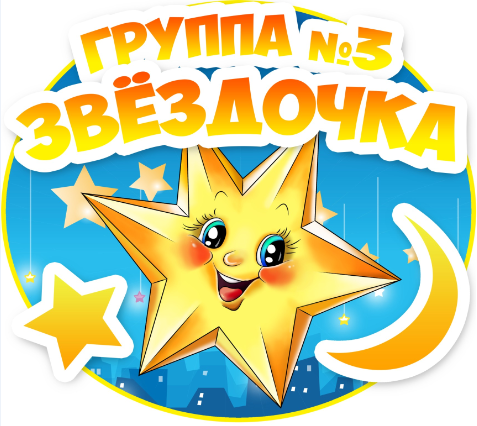 Средняя группа(От 4 до 5 лет)24НетГКПСредняя группа(От 4 до 5 лет)1Нет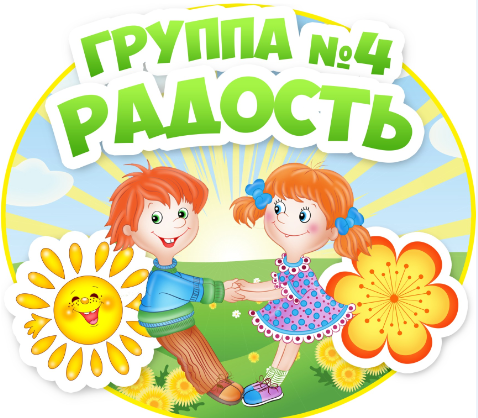 Средняя группа(От 4 до 5 лет)25НетГКПСредняя группа(От 4 до 5 лет)0Нет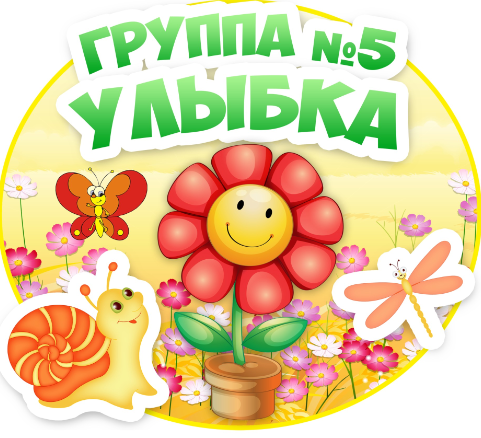 Старшая группа (От 5 до 6 лет)25НетГКПСтаршая группа (От 5 до 6 лет)3Нет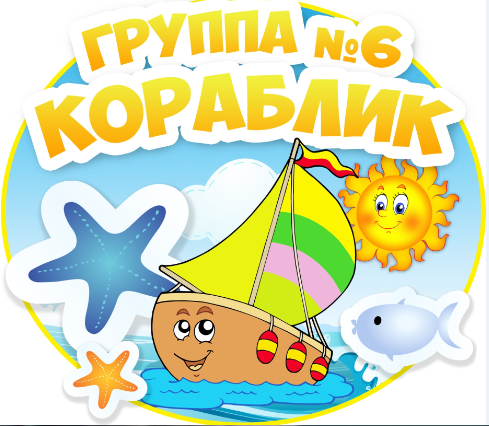 Старшая группа (От 5 до 6 лет)25НетГКПСтаршая группа (От 5 до 6 лет)1Нет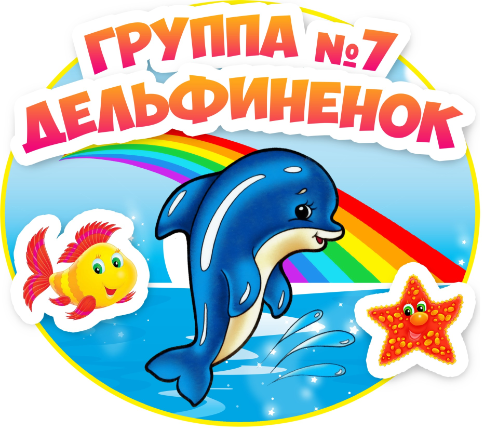 Средняя группа(От 4 до 5 лет)25НетГКПСредняя группа(От 4 до 5 лет)0Нет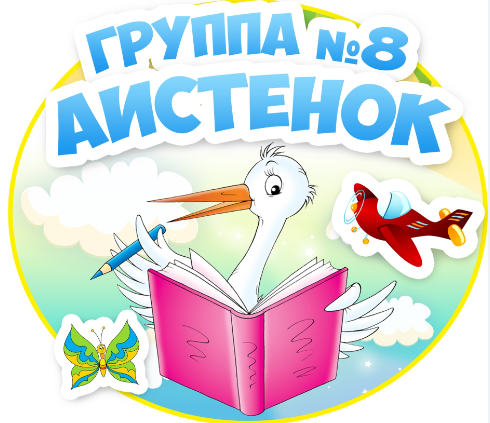 Средняя группа(От 4 до 5 лет)26НетГКПСредняя группа(От 4 до 5 лет)1Нет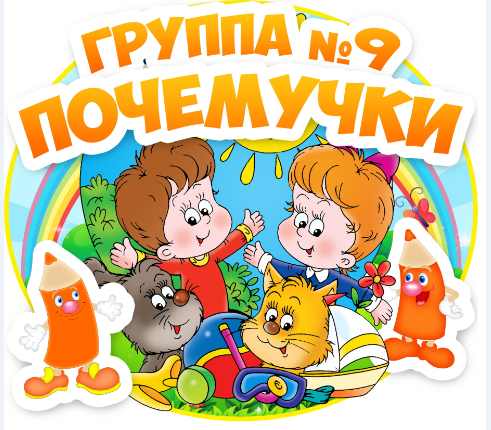 Подготовительная группа (От 6 до 7 лет)25НетГКППодготовительная группа (От 6 до 7 лет)1Нет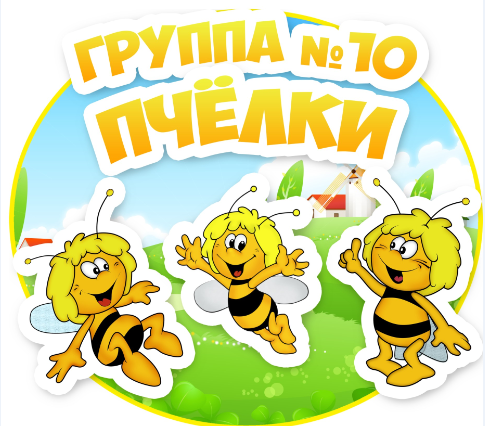 Средняя группа(От 4 до 5 лет)23НетГКПСредняя группа(От 4 до 5 лет)2Нет